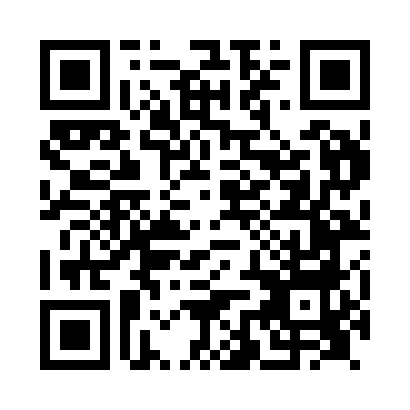 Prayer times for Saundersfoot, Pembrokeshire, UKMon 1 Jul 2024 - Wed 31 Jul 2024High Latitude Method: Angle Based RulePrayer Calculation Method: Islamic Society of North AmericaAsar Calculation Method: HanafiPrayer times provided by https://www.salahtimes.comDateDayFajrSunriseDhuhrAsrMaghribIsha1Mon3:145:051:236:599:4011:312Tue3:145:061:236:599:4011:313Wed3:155:071:236:599:3911:314Thu3:155:081:236:599:3911:315Fri3:165:081:246:599:3811:316Sat3:165:091:246:599:3811:317Sun3:175:101:246:589:3711:308Mon3:185:111:246:589:3611:309Tue3:185:121:246:589:3611:3010Wed3:195:131:246:579:3511:3011Thu3:195:141:246:579:3411:2912Fri3:205:151:256:579:3311:2913Sat3:215:171:256:569:3211:2814Sun3:215:181:256:569:3111:2815Mon3:225:191:256:559:3011:2716Tue3:225:201:256:559:2911:2717Wed3:235:211:256:549:2811:2618Thu3:245:231:256:539:2711:2619Fri3:245:241:256:539:2611:2520Sat3:255:251:256:529:2511:2521Sun3:265:271:256:529:2311:2422Mon3:275:281:256:519:2211:2423Tue3:275:291:256:509:2111:2324Wed3:285:311:256:499:1911:2225Thu3:295:321:256:489:1811:2126Fri3:295:341:256:489:1611:2127Sat3:305:351:256:479:1511:2028Sun3:315:371:256:469:1311:1929Mon3:325:381:256:459:1211:1830Tue3:325:401:256:449:1011:1831Wed3:335:411:256:439:0911:17